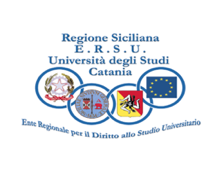 ELENCO ASSOCIAZIONI STUDENTESCHE UNIVERSITARIE ISCRITTE ALL’ALBO DELL’ERSU DI CATANIA - BIENNIO 2017/2019(Approvato con decreto presidenziale n. 22 del 31/05/2017) 1)	 ACTEA   -  sede: Via P. Deodato, 5 Catania  2)	 AEGEE CATANIA   -  sede: Via Orto Limoni, 5D Catania 3)	 ALLEANZA UNIVERSITARIA   -  sede: Corso Sicilia, 11 Catania 4)	 ARCADIA   -  sede: Via M. La Rosa Buccheri, 27 Catania 5)	 ARCHE’   -  sede: Via Amm. Caracciolo, 30 Catania 6)	 CONTROCAMPUS   -  sede: Via San Paolo, 22 Maniace (CT) 7)	 DESTRA UNIVERSITARIA   -  sede: Corso Sicilia, 11 Catania 8)	 IL POPOLO DEGLI STUDENTI   -  sede: Corso Sicilia, 11 Catania 9)	 IL POPOLO DEGLI UNIVERSITARI   -  sede: Via Tripolitania, 38 Catania10) IRIDE   -  sede: Via Cimarosa, 10 Catania11) KOINE’   -  sede: Via Cave Villarà, 2 Catania12) LA FINESTRA-LIBERI DI SCEGLIERE   -  sede: Via Rindone, 7 Catania13) LIBERA UNIVERSITA’   -  sede: Via Caronda, 368 Catania14) LIBERTAS PER L’AUTONOMIA E LO SVILUPPO   -  sede: Via De Roberto, 31 Catania15) LIVEUNICT   -  sede: Via S. Giovanni Galermo, 30 Gravina CT16) MEDICAMENTE   -  sede: Via Pio La Torre, 7 Adrano (CT)17) ORIZZONTE ITALIA   -  sede: Piazza Vittorio Emanuele, 24 Catania18) QUO VADIS CENTURIPE   -  sede: Via Duca D’Aosta, 15 Centuripe (CT)19) SISM – SEDE LOCALE CATANIA   -  sede: Via S. Sofia, 78 Catania20) UNIVERSITA’ POPOLARE   -  sede: Corso Sicilia, 71 Catania21)YOUTH ENGINEERING LAB – sede: via V.Brancati,14 Catania	Catania, 09/02/2018         IL DIRETTORE         ( F.to Dott. Valerio Caltagirone)                                                            IL PRESIDENTE							          (F.to Prof. Alessandro Cappellani)